CharanjeetCharanjeet.360543@2freemail.com 	 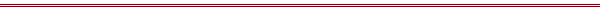 Career ObjectiveTo be an accomplished professional and use effectively all my technical and I.T.skills to the best of my ability and intelligence contribute to the growth of the organization. Educational QualificationIntermediate from U.A Board in 2004 with Ist Division.High School from U.A Board in 2002 with Ist Division.Technical Qualification3 Years Diploma in Information Technology from Govt. Polytechnic Kashipur in 2007.Certificate of DOEACC ‘CCC’ .Computer ProficiencyMS Office, Windows Fundamental, D.T.P, Tally ERP 9 ,Installing Drivers, S/w and OSComputer Programming Language in Visual Basic,C, C++,  HTML.Working ExperienceOne year apprentice in HCL Info Systems Limited (an ISO 9001:2000 certified company)RudrapurPantnagar from 9th August 2007 to 8th August 2008.Two Years working experience inHCL InfoSystems Limited  as a Customer Support Engineerbased in Haldwani(Nainital) from 10th August 2008 to 15 September 2010.One year working experience as a Teacher (Hardware & Networking)in Govt. Polytechnic Kashipur  Based in Gadarpur(U.S.Nagar) from 20 September 2010 to 30 September 2011.One Year working experience in Afforeserve.Com Ltd. as an ATM Support Engineer for NCR based in Haldwani(Nainital) from 1 October to 2011 to 10 October 2012. Presently Working  in CSC E-Governance India Ltd. as a VLE in Barwala, Kelakhera. Job ProfileRepairing & Troubleshooting Desktop Pc.Repairing & Troubleshooting Laptop Pc.Knowledge of Networking. Knowledge of ESD(Electro Static Discharge)Knowledge of ATM Repairing and Troubleshooting.Industrial Training2 Weeks Training in “BSNL” Gadarpur  (U.S.N.)4 Weeks Training from “Cheema Paper” Bazpur (U.S.N.)Personal InformationDate Of Birth			:	July 10, 1987Gender				:	MaleMarital Status			:	MarriedNationality			:	IndianLanguage Known		:	Hindi , English & PunjabiInterests and Hobbies		:	Playing , Traveling, Listening to Music.Personal SkillsComprehensive Problem Solving abilities, Honest, Sincere and a Hard Worker with a high level of integrity, Independent and self motivated. Committed to deadlines and schedules.